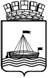 АДМИНИСТРАЦИЯ ГОРОДА ТЮМЕНИДЕПАРТАМЕНТ ПО СПОРТУ И МОЛОДЕЖНОЙ ПОЛИТИКЕ ПРИКАЗ На основании ходатайств и требований ЕВСК, в целях пропаганды физической культуры среди населения, в соответствии с ведомственной целевой программой «Развитие физической культуры и спорта в городе Тюмени на 2012-2014», утвержденной распоряжением Администрации города Тюмени от  17.10.2011г. № 468-рк.,  ПРИКАЗЫВАЮ:Присвоить 2 спортивный разряд по спортивному туризму:Шошиной Наталье (МАОУ ДОД ДЮЦ «Авангард»).Присвоить 2 спортивный разряд по дзюдо:Некрасову Петру (ГАУ ДОД ТО «ЦОП «Тюмень-дзюдо»);Белкину Александру (ГАУ ДОД ТО «ЦОП «Тюмень-дзюдо»).Присвоить 2 спортивный разряд по спортивной аэробике:Ожогиной Алине (МАОУ ДОД ДЮЦ «Старт»);Галаниной Кристине (МАОУ ДОД ДЮЦ «Старт»);Грицай Ксении (МАОУ ДОД ДЮЦ «Старт»);Грицай Марии (МАОУ ДОД ДЮЦ «Старт»);Кучеренко Веронике (МАОУ ДОД ДЮЦ «Старт»);Маслакову Александру (МАОУ ДОД ДЮЦ «Старт»);Хабибуллиной Яне (МАОУ ДОД ДЮЦ «Старт»).Присвоить 2 спортивный разряд по спортивному ориентированию:Черкасовой Анастасии (МАОУ ДОД СДЮСШОР №2);Неупокоеву Никите (МАОУ ДОД СДЮСШОР №2).Присвоить 2 спортивный разряд по спорту глухих:Горичеву Максиму (МАОУ ДОД СДЮСШОР №3);Пушкареву Николаю (МАОУ ДОД СДЮСШОР №3);Костяному Антону (МАОУ ДОД СДЮСШОР №3);Кравец Степану (МАОУ ДОД СДЮСШОР №3);Гончарову Степану (МАОУ ДОД СДЮСШОР №3);Ершову Владиславу (МАОУ ДОД СДЮСШОР №3);Пименову Максиму (МАОУ ДОД СДЮСШОР №3);Макаревич Марии (МАОУ ДОД СДЮСШОР №3);Слинкиной Марине (МАОУ ДОД СДЮСШОР №3);Гвоздевой Анастасии (МАОУ ДОД СДЮСШОР №3);Халивиной Виктории (МАОУ ДОД СДЮСШОР №3);Решетниковой Екатерине (МАОУ ДОД СДЮСШОР №3);Царегородцевой Наталье (МАОУ ДОД СДЮСШОР №3);Адаевой Екатерине (МАОУ ДОД СДЮСШОР №3);Мелинг Елене (МАОУ ДОД СДЮСШОР №3);Мелентьевой Ольге (МАОУ ДОД СДЮСШОР №3);Мелинг Анастасии (МАОУ ДОД СДЮСШОР №3);Алексейчук Оксане (МАОУ ДОД СДЮСШОР №3);Захарову Кириллу (МАОУ ДОД СДЮСШОР «Центр Дзюдо»);Корневой Виктории (МАОУ ДОД СДЮСШОР «Центр Дзюдо»);Меркуловой Дарье (МАОУ ДОД СДЮСШОР «Центр Дзюдо»);Сорокину Владиславу (МАОУ ДОД СДЮСШОР «Центр Дзюдо»);Сюрись Виктории (МАОУ ДОД СДЮСШОР «Центр Дзюдо»);Хисматуллину Артему (МАОУ ДОД СДЮСШОР «Центр Дзюдо»).Присвоить 2 женский спортивный разряд по пулевой стрельбе:Дубровиной Ангелине (МАОУ ДОД ТГДМЦ «Алый парус»).Присвоить 2 мужской спортивный разряд по пулевой стрельбе:Попп Виктору (МАОУ ДОД ТГДМЦ «Алый парус»).Присвоить 2 спортивный разряд по савату:Миняло Кристине (РОО «Федерация Савата Тюменской области»);Лымареву Вячеславу (РОО «Федерация Савата Тюменской области»);Таратуниной Анастасии (РОО «Федерация Савата Тюменской области»);Елиной Екатерине (РОО «Федерация Савата Тюменской области»);Волохно Александру (РОО «Федерация Савата Тюменской области»);Пилипенко Алексею (РОО «Федерация Савата Тюменской области»);Салогорнику Владимиру (РОО «Федерация Савата Тюменской области»).Присвоить 2 спортивный разряд по рукопашному бою:Алкину Тимуру (МАОУ ДОД ДЮЦ «Фортуна»);Кауртаеву Александру (МАОУ ДОД ДЮЦ «Фортуна»);Чурсину Владимиру (МАОУ ДОД ДЮЦ «Фортуна»).Присвоить 2 спортивный разряд по рыболовному спорту:Васильеву Владимиру (РОО «Федерация рыболовного спорта»);Сагитову Константину (РОО «Федерация рыболовного спорта»).Присвоить 2 спортивный разряд по легкой атлетике:Сафьяновой Марии (МАОУ ДОД СДЮСШОР №2);Петренко Анастасии (МАОУ ДОД СДЮСШОР №2);Швец Владиславу (МАОУ ДОД СДЮСШОР №2);Фишер Якову (МАОУ ДОД СДЮСШОР №2);Гришенко Александру (МАОУ ДОД СДЮСШОР №2).Присвоить 3 спортивный разряд по легкой атлетике:Генерозовой Анастасии (МАОУ ДОД СДЮСШОР №2);Соколовой Анне (МАОУ ДОД СДЮСШОР №2).Присвоить 3 спортивный разряд по спортивному ориентированию:Ситникову Артему (МАОУ ДОД СДЮСШОР №2).Присвоить 3 мужской спортивный разряд по пулевой стрельбе:Смирнову Владу (МАОУ ДОД ТГДМЦ «Алый парус»).Присвоить 3 женский спортивный разряд по пулевой стрельбе:Чеглаковой Евгении (МАОУ ДОД ТГДМЦ «Алый парус»).Присвоить 3 спортивный разряд по спорту глухих:Манукян Севак (МАОУ ДОД СДЮСШОР «Центр Дзюдо»);Кучумовой Марине (МАОУ ДОД СДЮСШОР «Центр Дзюдо»).Присвоить 3 спортивный разряд по спортивной аэробике:Мальчихиной Ксении (МАОУ ДОД ДЮЦ «Старт»);Бауэр Виктории (МАОУ ДОД ДЮЦ «Старт»);Незамутиновой Азель (МАОУ ДОД ДЮЦ «Старт»);Налбандян Анаиде (МАОУ ДОД ДЮЦ «Старт»);Селифановой Евгении (МАОУ ДОД ДЮЦ «Старт»);Кучумовой Марии (МАОУ ДОД ДЮЦ «Старт»);Федорову Даниилу (МАОУ ДОД ДЮЦ «Старт»);Возмиловой Светлане (МАОУ ДОД ДЮЦ «Старт»);Возмиловой Оксане (МАОУ ДОД ДЮЦ «Старт»);Носковой Алине (МАОУ ДОД ДЮЦ «Старт»).Присвоить 3 спортивный разряд по савату:Гаджиеву Гранату (РОО «Федерация Савата Тюменской области»);Никитиной Софии (РОО «Федерация Савата Тюменской области»);Садовникову Роману (РОО «Федерация Савата Тюменской области»).Присвоить 3 спортивный разряд по рукопашному бою:Радченко Вадиму (МАОУ ДОД ДЮЦ «Фортуна»);Полякову Евгению (МАОУ ДОД ДЮЦ «Фортуна»);Шарипову Марсель (МАОУ ДОД ДЮЦ «Фортуна»).Присвоить 3 спортивный разряд по спортивному туризму:Цареву Александру (МАОУ СОШ №28);Пулатову Умеду (МАОУ ДОД ДЮЦ «Вероника»);Гусеву Владиславу (МАОУ СОШ №22);Романовой Елизавете (МАОУ СОШ №22);Лемберову Дмитрию (МАОУ ДОД ДЮЦ «Авангард»);Кузнецовой Анне (МАОУ ДОД ДЮЦ «Авангард»).Присвоить 3 спортивный разряд по рыболовному спорту:Третьякову Андрею (РОО «Федерация рыболовного спорта»);Гомазкову Дмитрию (РОО «Федерация рыболовного спорта»).Присвоить 1 юношеский разряд по спортивной аэробике:Алексанян Диане (МАОУ ДОД ДЮЦ «Старт»);Алиевой Элизе (МАОУ ДОД ДЮЦ «Старт»);Столбовой Дарье (МАОУ ДОД ДЮЦ «Старт»);Ходченкову Артему (МАОУ ДОД ДЮЦ «Старт»);Дорониной Юлии (МАОУ ДОД ДЮЦ «Старт»);Зиганщину Дмитрию (МАОУ ДОД ДЮЦ «Старт»);Сюе Ксении (МАОУ ДОД ДЮЦ «Старт»);Молотаевой Ангелине (МАОУ ДОД ДЮЦ «Старт»);Уральская Екатерина (МАОУ ДОД ДЮЦ «Старт»);Бессоновой Софье (МАОУ ДОД ДЮЦ «Старт»);Ильиной Полине (МАОУ ДОД ДЮЦ «Старт»);Романовой Татьяне (МАОУ ДОД ДЮЦ «Старт»);Щербинину Илье (МАОУ ДОД ДЮЦ «Старт»);Сюе Сергею (МАОУ ДОД ДЮЦ «Старт»);Романову Андрею (МАОУ ДОД ДЮЦ «Старт»);Харченко Алене (МАОУ ДОД ДЮЦ «Старт»).Присвоить 1 юношеский разряд по легкой атлетике:Пономаревой Дарье (МАОУ ДОД СДЮСШОР №2);Шикирук Марии (МАОУ ДОД СДЮСШОР №2);Юндиной Ангелине (МАОУ ДОД СДЮСШОР №2);Агишевой Алене (МАОУ ДОД СДЮСШОР №2).Присвоить 1 юношеский разряд по савату:Петрову Даниилу (РОО «Федерация Савата Тюменской области»).Присвоить 1 юношеский разряд по рукопашному бою:Федорову Тимофею (МАОУ ДОД ДЮЦ «Град»);Магомедов Шамиль (МАОУ ДОД ДЮЦ «Град»);Кряжеву Филиппу (МАОУ ДОД ДЮЦ «Град»);Тихон Максиму (МАОУ ДОД ДЮЦ «Фортуна»).Присвоить 2 юношеский разряд по легкой атлетике:Гаварс Данилу (МАОУ ДОД СДЮСШОР №2);Окуневой Кристине (МАОУ ДОД СДЮСШОР №2);Евдокимовой Марии (МАОУ ДОД СДЮСШОР №2);Москвину Дмитрию (МАОУ ДОД СДЮСШОР №2);Сираткову Илье (МАОУ ДОД СДЮСШОР №2);Черкасовой Ольге (МАОУ ДОД СДЮСШОР №2);Миннебаевой Карине (МАОУ ДОД СДЮСШОР №2);Гениатуллиноц Алине (МАОУ ДОД СДЮСШОР №2).Присвоить 2 юношеский разряд по спортивной аэробике:Андреевой Полине (МАОУ ДОД ДЮЦ «Старт»);Жукову Андрею (МАОУ ДОД ДЮЦ «Старт»);Жуковой Веронике (МАОУ ДОД ДЮЦ «Старт»);Когай Александре (МАОУ ДОД ДЮЦ «Старт»);Мошкиной Валении (МАОУ ДОД ДЮЦ «Старт»);Овчинниковой Елене (МАОУ ДОД ДЮЦ «Старт»).Присвоить 2 юношеский разряд по рукопашному бою:Бадрызлову Никите (МАОУ ДОД ДЮЦ «Фортуна»);Ильченко Максиму (МАОУ ДОД ДЮЦ «Фортуна»);Игнатьеву Глебу (МАОУ ДОД ДЮЦ «Фортуна»).Присвоить 2 юношеский разряд по савату:Полянскому Михаилу (РОО «Федерация Савата Тюменской области»);Кучерявой Валерии (РОО «Федерация Савата Тюменской области»);Очеретиной Анне (РОО «Федерация Савата Тюменской области»);Луневу Максиму (РОО «Федерация Савата Тюменской области»).Присвоить 3 юношеский разряд по легкой атлетике:Бердову Михаилу (МАОУ ДОД СДЮСШОР №2);Чернушевич Ксении (МАОУ ДОД СДЮСШОР №2);Ядрышниковой Василисе (МАОУ ДОД СДЮСШОР №2);Лизуновой Дарье (МАОУ ДОД СДЮСШОР №2).Присвоить 3 юношеский разряд по рукопашному бою:Шихрагимову Низаму (МАОУ ДОД ДЮЦ «Град»);Рябову Денису (МАОУ ДОД ДЮЦ «Град»);Акутину Виталию (МАОУ ДОД ДЮЦ «Град»).Присвоить 3 юношеский разряд по савату:Ниезжалому Михаилу (РОО «Федерация Савата Тюменской области»);Андреевой Анастасии (РОО «Федерация Савата Тюменской области»);Ускову Артему (РОО «Федерация Савата Тюменской области»).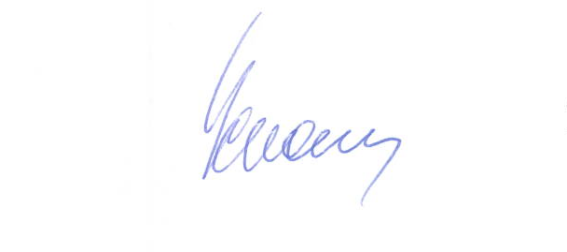 Директор департамента				            		        Е.В. Хромин04.03.2014 №70О присвоении спортивного разряда